Круговорот воды в природе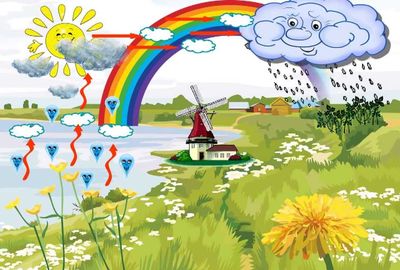 СодержаниеВведение
1. Принцип дождя.
2. Испарение от тепла.
3. Испарение от ветра.
Заключение
Литература
ПриложениеВведение
Автором проекта в ДОУ на тему "круговорот воды в природе" были поставлены и выполнены такие задачи, как, выяснить; что такое дождь, от куда берутся лужи и куда они исчезают, провести опыты на данную тему.Объект исследования: водаЦель исследования: выяснить, что такое дождь, от куда берутся лужи и куда они исчезают.Предмет исследования: круговорот воды.Гипотеза исследования: можно ли дома увидеть круговорот воды в природе.Методы исследования: изучение литературы, анализ, эксперименты.Однажды утром, мы с родителями, шли в садик, на улице было много луж.Я спросил у папы, от куда берутся лужи и куда они исчезают? Папа мне объяснил, что ночью был дождь, а лужи образуются после дождя, когда на земле собираются много капелек, некоторые капельки впитывает земля, а остальные испаряются, т.е. превращаются в пар.Вечером, мама мне прочитала сказку про одну капельку, которая жила в большом озере и вокруг плавали такие же капельки как она, но вдруг выглянуло солнышко, капелькам стало жарко, и они превратились в пар. Они стали такими легкими, что полетели к солнышку. Наверху капельки встретились.Их стало так много, что получилось облако, а затем целая туча, которая закрыла солнышко. Капелькам стало холодно, и они начали падать друг за другом. Начался дождь. Наша капелька с другими капельками, полетела вниз пока не достигла земли. Так они снова встретились на земле и образовали лужу. Весь этот процесс называется круговорот воды в природе.Принцип дождя
На следующий день, мы с мамой провели опыт, который показывает, как появляется дождь.Мы поставили на плиту кастрюлю с водой. Когда вода закипела, пошел пар (от жары капельки стали легкими и полетели вверх).Затем мама накрыла кастрюлю крышкой, и я увидел, как на ней стали появляться капельки (см. приложение 1) мама объяснила, что это конденсация, когда капельки становятся легкими, поднимаются кверху и скапливаются на крышке.А когда она подняла крышку, я увидел, как капельки побежали вниз (см. приложение 2). Так я понял, как появляется дождь. Испарение от теплаЗатем мы провели еще один опыт со стаканами с водой, после которого я понял, что такое испарение.Я взял два прозрачных стакана, нарисовал на них границы (см. приложение 3), налил воды до метки. Один стакан накрыл крышкой, а второй оставил открытым и поставил их в теплое место.Через несколько дней я заметил, что вода из стакана без крышки испарилась, мама объяснила, что это произошло, потому что капельки смешались с окружающим воздухом и рассеялись, а в стакане с крышкой, осталась на прежнем уровне, (см. приложение 4) т.к. крышка не дает водяному пару улетучиться в воздух, поэтому в нем уровень воды остался на прежнем уровне.Испарение от ветраТак же помимо тепла, испарению способствует ветер, в этом мы с мамой убедились на опыте с феном.На моей футболке мы поставили мокрое пятно (см. приложение 5), мама дала мне фен, и мы начали его обдувать (см. приложение 6), через некоторое время, пятно исчезло. Мама объяснила, что это происходит, потому что ветер срывает водяной пар с мокрого предмета и насыщает им окружающий воздух.ЗаключениеБлагодаря этим опытам, я понял, что такое круговорот воды в природе, как он происходит, а так же, что он зависит от разных факторов.Список использованной литературыВахрушев А.А., Данилов Д.Д. Окружающий мир 3. М.: Баллас. 2015Дмитриева Н.Я., Казаков А.Н. Окружающий мир 3. М.: ИД «Федоров». 2015Плешаков А.А.Окружающий мир 3. М.: Просвещение.Ульева Е. эциклопедия для малышей в сказках Ростов-на-Дону «феникс» 2016Большая книга экспериментов/ под ред. Антонеллы Мейяни; пер. с ит. Э.И. Мотылевой. –М.: РОСМЭН,2018